Тема урока: «Цели, мотивы и виды деятельности»Предмет: обществознание.Класс: 6 класс.Автор: Романченко Ольга Григорьевна, учитель истории МКОУ Таловской СОШ Воронежской области.Учебник: Обществознание. 6-й класс: учебник/ Л.Н. Боголюбов, Е.Л. Рутковская, Л.Ф. Иванова и др. – Москва: Просвещение, 2023.Тип урока: урок открытия новых знаний.Цель: обучающие сформируют представления о деятельности, ее структуре и видах, определят значение деятельности в жизни общества и человека.Планируемые результаты:Личностные: установка на осмысление опыта, наблюдений, поступков и стремление совершенствовать пути достижения индивидуального и коллективного благополучия; формируют ответственное отношение к учению, готовность и способность к саморазвитию и самообразованию.Метапредметные универсальные учебные действия:Регулятивные: ставят и формулируют учебные задачи, оценивают соответствие результата цели и условиям; овладевают способами самоконтроля, самомотивации и рефлексии; учатся основам самоконтроля и самооценки.Коммуникативные: сопоставляют свои суждения с суждениями других участников диалога, обнаруживают различие и сходство позиций; участвуют в групповых формах работы (обсуждения, обмен мнений, «мозговые штурмы» и иные).Познавательные: с учётом предложенной задачи выявляют закономерности и противоречия в рассматриваемых фактах, данных и наблюдениях; характеризуют существенные признаки социальных явлений и процессов.Предметные универсальные учебные действия: осваивают и применяют знания о социальных свойствах человека, деятельности, ее мотивах и видах; умеют приводить примеры (в том числе моделировать ситуации) деятельности людей; применяют знания о социальных свойствах человека, деятельности.Воспитательная цель. Трудовое воспитание: сознают важность трудолюбия, обучения труду, накопления навыков трудовой деятельности на протяжении жизни для успешной профессиональной самореализации в российском обществе.Технологическая карта урокаИнтернет - источники:https://fgosreestr.ru/poop/federalnaia-obrazovatelnaia-programma-osnovnogo-obshchego-obrazovaniia-utverzhdena-prikazom-minprosveshcheniia-rossii-ot-18-05-2023-pod-370   Федеральная образовательная программа основного общего образования (Утверждена приказом Минпросвещения России от 18.05.2023 под № 370)http://wgorach.art.pl/galerie/mieszkostanislawski/zakaukazie/photos/_MG_5756.jpg  строительство плотины человекомhttps://i2.wp.com/animaljournal.ru/articles/wild/grizuni/bobr_obiknovenniy/plotina_bobrov.jpg  бобровая плотинаhttps://new-world-rpg.ru/wp-content/uploads/a/7/9/a7932cf1abd496ff610181985a21ce82.jpeg обезьянаhttps://ягений.рус/wp-content/uploads/2018/05/78481028.jpg   ребенокhttps://grizly.club/uploads/posts/2023-02/1675860570_grizly-club-p-klipart-chelovechek-dumaet-25.jpg  человечекhttps://media.istockphoto.com/photos/exclamation-mark-exclamation-point-3d-orange-sign-symbol-with-stick-picture-id866483896?k=6&m=866483896&s=612x612&w=0&h=J0TQx3Eq6db0MSpqPKRj9LaoHOLgytVHE_iuwL581yw=   человечек 2https://lesson.edu.ru/lesson/0db4f997-6b03-4a5e-ba6e-b46909cf96d8    тестовые задания из Библиотеки ЦОКhttps://soc-oge.sdamgia.ru Решу ОГЭ ОбществознаниеПриложение 1Тестирование:1.Ирина готовится к экзамену по химии: читает учебник, справочную литературу; решает задачи; выполняет тесты. В случае затруднений она обращается за консультацией к учителю. Результатом этой деятельности может быть1)  отличная отметка2)  консультация учителя3)  учебник, справочная литература4)  день проведения экзамена2.Анна делится с Юлей своими впечатлениями о прочитанной книге. Это пример такого вида деятельности, как1)  труд2)  учеба3)  игра4)  общение3.В приведенном списке указаны черты сходства человека и животного и черты различия. Выберите и запишите в первую колонку таблицы порядковые номера черт сходства, а во вторую колонку  — порядковые номера черт различия.1)  способность к деятельности2)  биологические потребности3) развиты речь и мышление4)  забота о потомстве4.Примером трудовой деятельности является1)  приготовление обеда2)  общение с друзьями3)  осмотр выставки картин4)  игра на компьютере5.Школьник Иван готовится к экзамену по химии, а его брат играет с моделью железной дороги. Сравните две формы (вида) деятельности, упомянутые в условии задания: учебу и игру. Выберите и запишите в первую колонку таблицы порядковые номера черт сходства, а во вторую колонку  — порядковые номера черт отличия:1)  соблюдение определенных норм и правил2)  создание воображаемой обстановки3)  использование различных предметов4)  целенаправленное получение знаний6.Сравните виды деятельности человека  — труд и игру. Выберите и запишите в первую колонку таблицы порядковые номера черт сходства, а во вторую колонку  — порядковые номера черт различия.1)  получение практически полезного результата2)  удовлетворение потребностей3)  условный характер4)  направленность на достижение целиФИО педагога: Романченко Ольга ГригорьевнаФИО педагога: Романченко Ольга ГригорьевнаФИО педагога: Романченко Ольга ГригорьевнаФИО педагога: Романченко Ольга ГригорьевнаФИО педагога: Романченко Ольга ГригорьевнаФИО педагога: Романченко Ольга ГригорьевнаФИО педагога: Романченко Ольга ГригорьевнаФИО педагога: Романченко Ольга ГригорьевнаПредмет/ класс: обществознание/ 6 «А» классПредмет/ класс: обществознание/ 6 «А» классПредмет/ класс: обществознание/ 6 «А» классПредмет/ класс: обществознание/ 6 «А» классПредмет/ класс: обществознание/ 6 «А» классПредмет/ класс: обществознание/ 6 «А» классПредмет/ класс: обществознание/ 6 «А» классПредмет/ класс: обществознание/ 6 «А» классОбщая информация о занятииОбщая информация о занятииОбщая информация о занятииОбщая информация о занятииОбщая информация о занятииОбщая информация о занятииОбщая информация о занятииОбщая информация о занятииДата: 17.10.23 г.Технология: технология группового обученияТехнология: технология группового обученияТехнология: технология группового обученияРиски: обратить внимание на результативность работы в группахРиски: обратить внимание на результативность работы в группахРиски: обратить внимание на результативность работы в группахРиски: обратить внимание на результативность работы в группахМатериально-технические средства: ноутбук, медиапроектор, экран, распределение учебных столов для групповой работы, для каждой учебной группы чистые листы, тексты с примерами, тестовые задания на распечатках (см. Приложение 1) или планшеты для онлайн-тестаМатериально-технические средства: ноутбук, медиапроектор, экран, распределение учебных столов для групповой работы, для каждой учебной группы чистые листы, тексты с примерами, тестовые задания на распечатках (см. Приложение 1) или планшеты для онлайн-тестаМатериально-технические средства: ноутбук, медиапроектор, экран, распределение учебных столов для групповой работы, для каждой учебной группы чистые листы, тексты с примерами, тестовые задания на распечатках (см. Приложение 1) или планшеты для онлайн-тестаМатериально-технические средства: ноутбук, медиапроектор, экран, распределение учебных столов для групповой работы, для каждой учебной группы чистые листы, тексты с примерами, тестовые задания на распечатках (см. Приложение 1) или планшеты для онлайн-тестаМатериально-технические средства: ноутбук, медиапроектор, экран, распределение учебных столов для групповой работы, для каждой учебной группы чистые листы, тексты с примерами, тестовые задания на распечатках (см. Приложение 1) или планшеты для онлайн-тестаМатериально-технические средства: ноутбук, медиапроектор, экран, распределение учебных столов для групповой работы, для каждой учебной группы чистые листы, тексты с примерами, тестовые задания на распечатках (см. Приложение 1) или планшеты для онлайн-тестаМатериально-технические средства: ноутбук, медиапроектор, экран, распределение учебных столов для групповой работы, для каждой учебной группы чистые листы, тексты с примерами, тестовые задания на распечатках (см. Приложение 1) или планшеты для онлайн-тестаМатериально-технические средства: ноутбук, медиапроектор, экран, распределение учебных столов для групповой работы, для каждой учебной группы чистые листы, тексты с примерами, тестовые задания на распечатках (см. Приложение 1) или планшеты для онлайн-тестаСтруктурные параметрыСтруктурные параметрыСтруктурные параметрыСтруктурные параметрыСтруктурные параметрыСтруктурные параметрыСтруктурные параметрыСтруктурные параметрыОсновные этапы организации учебного времени, слайды РРДидактическая цель этапаСодержание творческого взаимодействия педагога и обучающегосяСодержание творческого взаимодействия педагога и обучающегосяСодержание творческого взаимодействия педагога и обучающегосяПланируемые результатыФорма организации межличностного коммуникативноговзаимодействия и вид контроляФорма организации межличностного коммуникативноговзаимодействия и вид контроляОсновные этапы организации учебного времени, слайды РРДидактическая цель этапаСтратегия учителяДействия ученикаДействия ученикаПредметные УУД.  Метапредметные УУД:познавательные, коммуникативные,регулятивные.Личностные УУД.Форма организации межличностного коммуникативноговзаимодействия и вид контроляФорма организации межличностного коммуникативноговзаимодействия и вид контроля1.Мотивация к учебной деятельности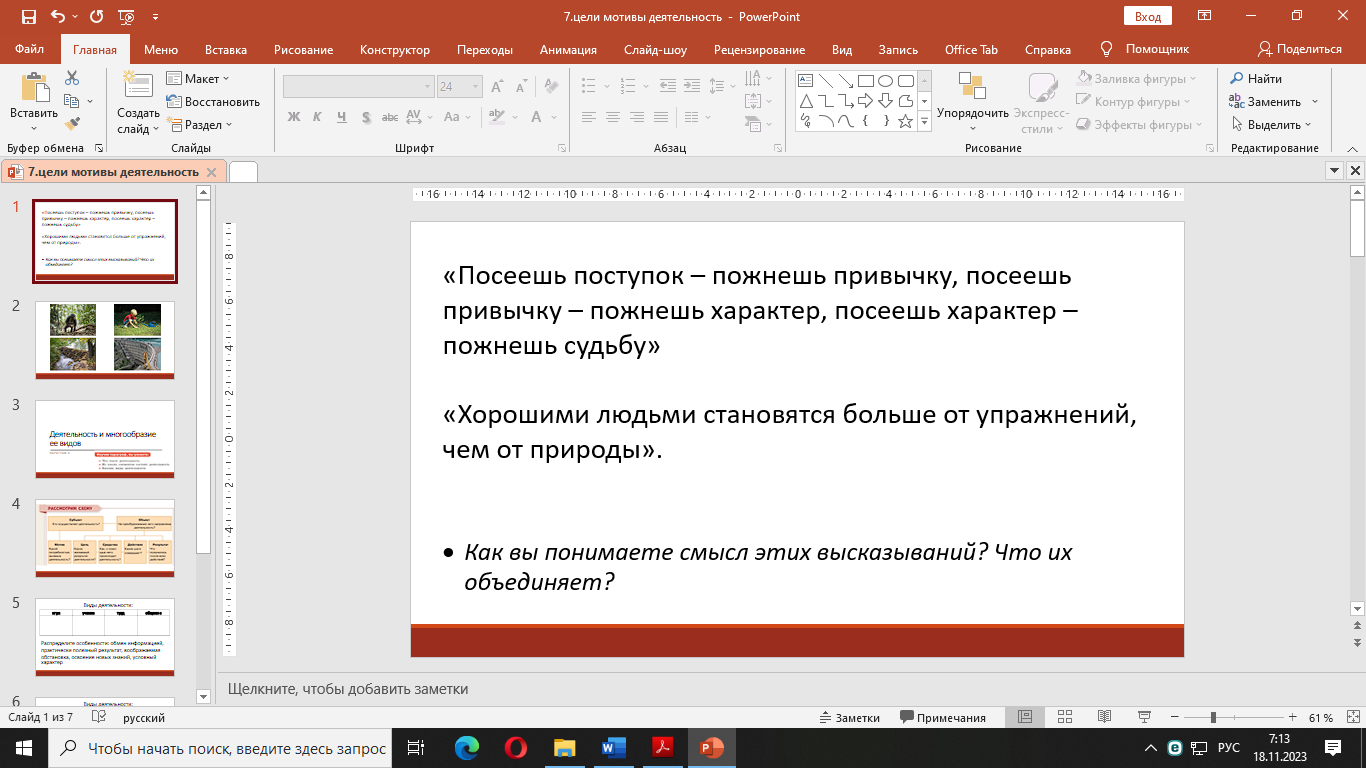 Слайд 1Эмоциональная, психологическая 
и мотивационная подготовка учащихся к усвоению изучаемого материала. Проверяет готовность учеников к уроку.Организует обсуждение высказываний: «Посеешь поступок – пожнешь привычку, посеешь привычку – пожнешь характер, посеешь характер – пожнешь судьбу»«Хорошими людьми становятся больше от упражнений, чем от природы».Как вы понимаете смысл этих высказываний?Что их объединяет?Проверяют готовность к уроку, включаются в учебную работу. Объясняют смысл каждого высказывания. Формулируют вывод о влиянии деятельности на развитие личности.Проверяют готовность к уроку, включаются в учебную работу. Объясняют смысл каждого высказывания. Формулируют вывод о влиянии деятельности на развитие личности.Личностные: установка на осмысление опыта, наблюдений, поступков и стремление совершенствовать пути достижения индивидуального и коллективного благополучиядиалог «учитель-класс», фронтальная работаустный 2. Актуализация и пробное учебное взаимодействие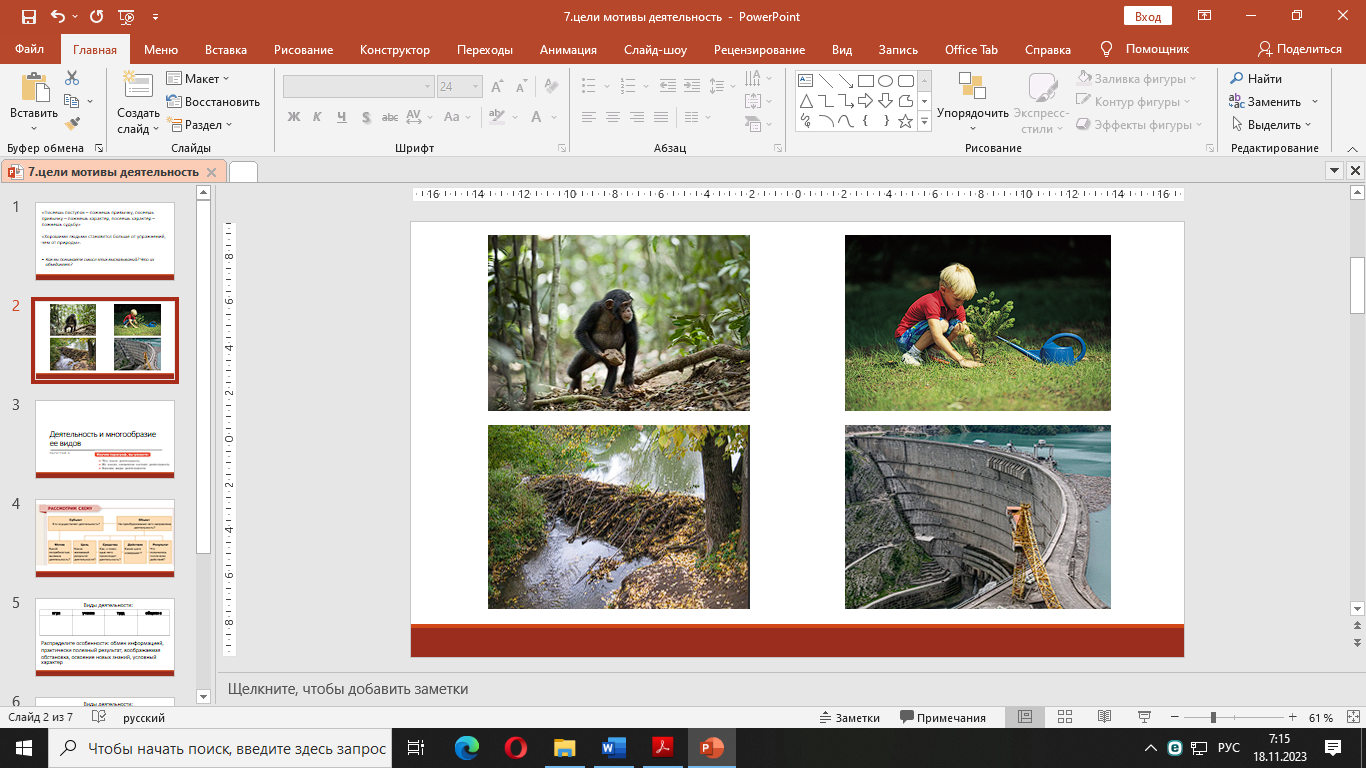 Слайд 2Актуализация знаний об отличиях человека от остальных живых существ Организует обсуждение на основе изображений В чем отличие деятельности человека от действий животных?Формулируют вывод о том, что животными в процессе действий движут инстинкты. Человек ставит цели и осуществляет деятельность. Он изменяет окружающий мир.Формулируют вывод о том, что животными в процессе действий движут инстинкты. Человек ставит цели и осуществляет деятельность. Он изменяет окружающий мир.Предметные: применять знания о социальных свойствах человека, деятельности.Познавательные: с учётом предложенной задачи выявлять закономерности и противоречия в рассматриваемых фактах, данных и наблюдениях.диалог с элементами поисковой деятельности, фронтальная работаустный3. Постановка учебной задачи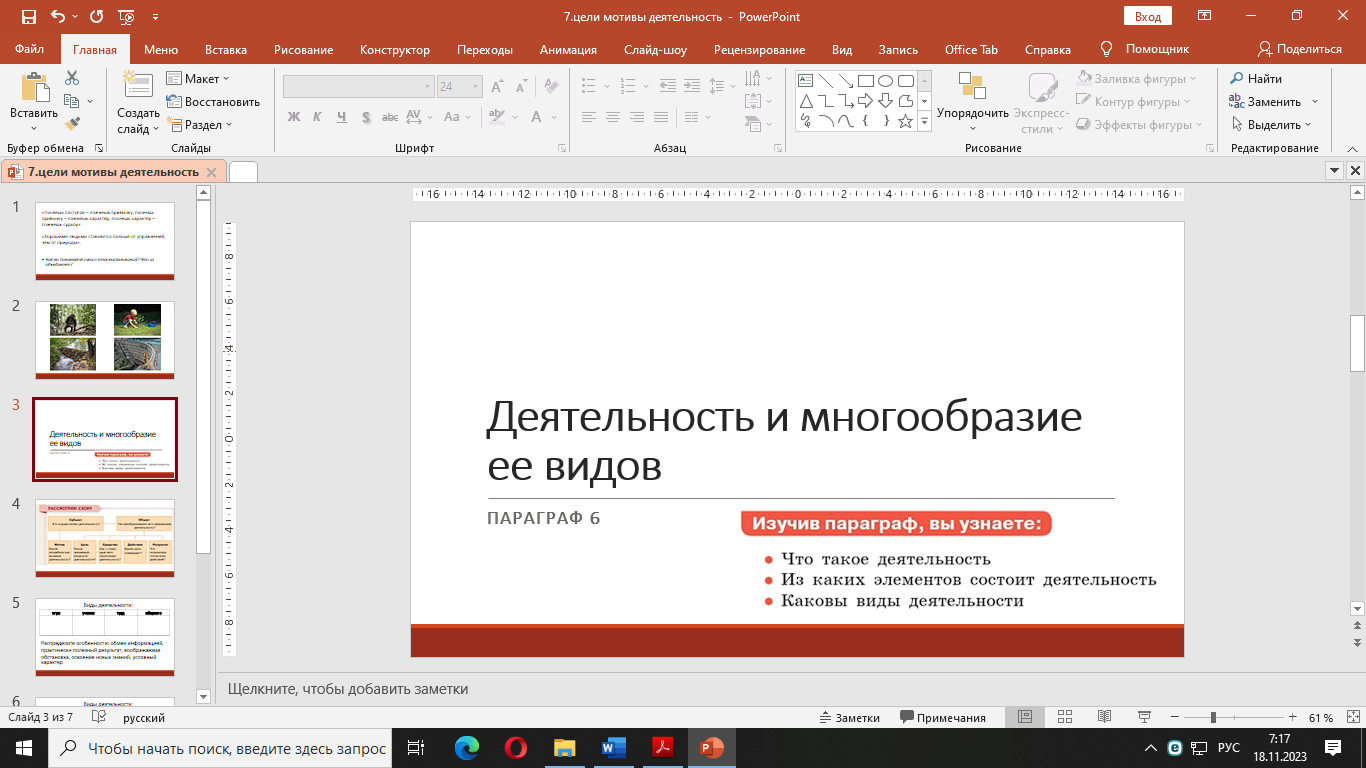 Слайд 3Формулировка темы и цели урокаПомогает сформулировать тему урока и цель (см. «Изучив параграф, вы узнаете» на с. 51).После этого открывает слайд.Организует распределение детей на учебные группы (либо учебные группы создаются до урока).Формулируют тему и цель урока. Записывают тему урока в тетрадь.Распределяются на учебные группы.Формулируют тему и цель урока. Записывают тему урока в тетрадь.Распределяются на учебные группы.Регулятивные: ставят и формулируют учебные задачи.диалог «учитель-класс», фронтальная работаустный 4. Открытие новых знаний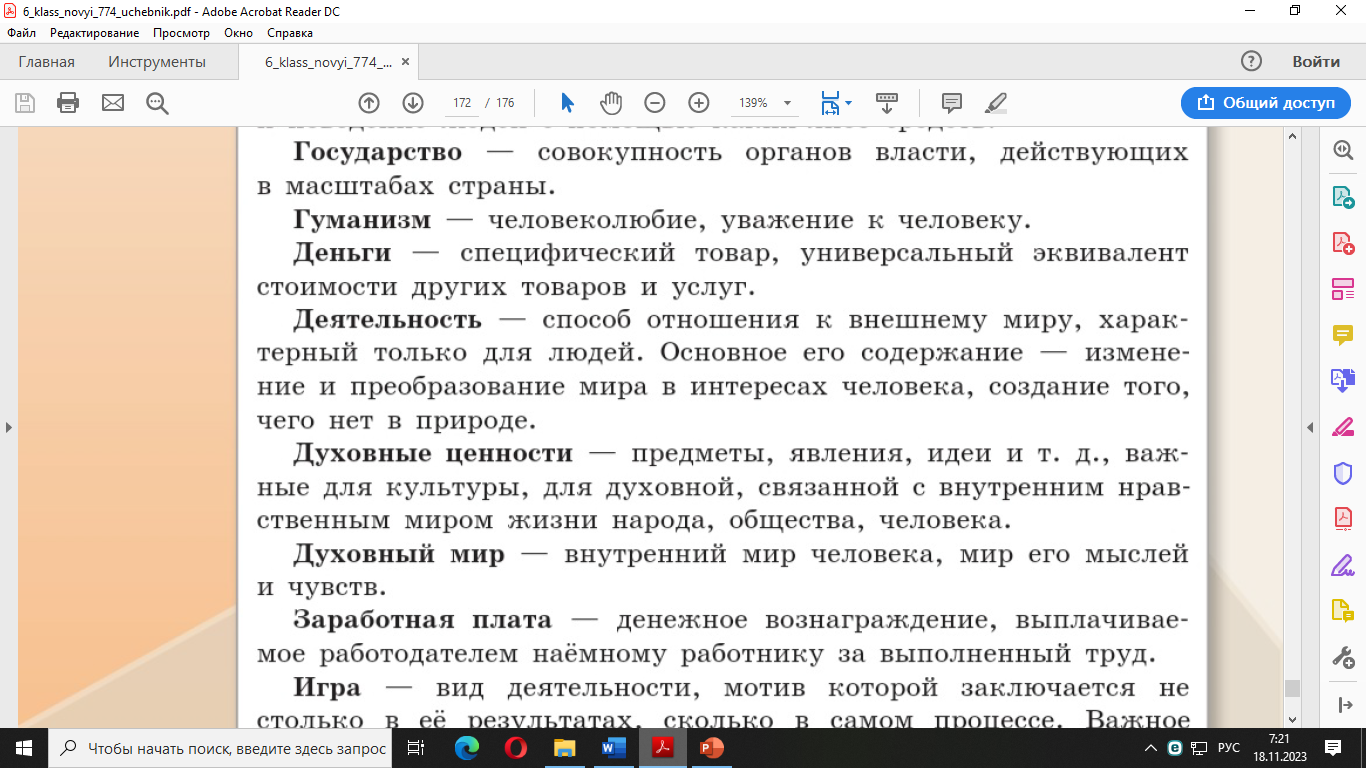 Фрагмент текста словаря из учебника1.Что такое деятельностьОрганизует групповую работу:Сформулируйте признаки понятия «деятельность». Что для нее особенно? Запишите на листах.Организует проверку с помощью словаря в учебнике.У какой учебной группы ответ был наиболее точным?В группах обсуждают и формулируют признаки понятия «деятельность», записывают их на листах. Потом каждая группа озвучивает получившиеся суждения.Формулируют понятие «деятельность», записывают его в тетрадь.Оценивают правильность своих ответов.В группах обсуждают и формулируют признаки понятия «деятельность», записывают их на листах. Потом каждая группа озвучивает получившиеся суждения.Формулируют понятие «деятельность», записывают его в тетрадь.Оценивают правильность своих ответов.Коммуникативные: сопоставлять свои суждения с суждениями других участников диалога, обнаруживать различие и сходство позиций; участвовать в групповых формах работы (обсуждения, обмен мнений, «мозговые штурмы» и иные);Познавательные: выявлять и характеризовать существенные признаки социальных явлений и процессовгрупповая деятельность, прием «мозговой штурм»уст. и письм.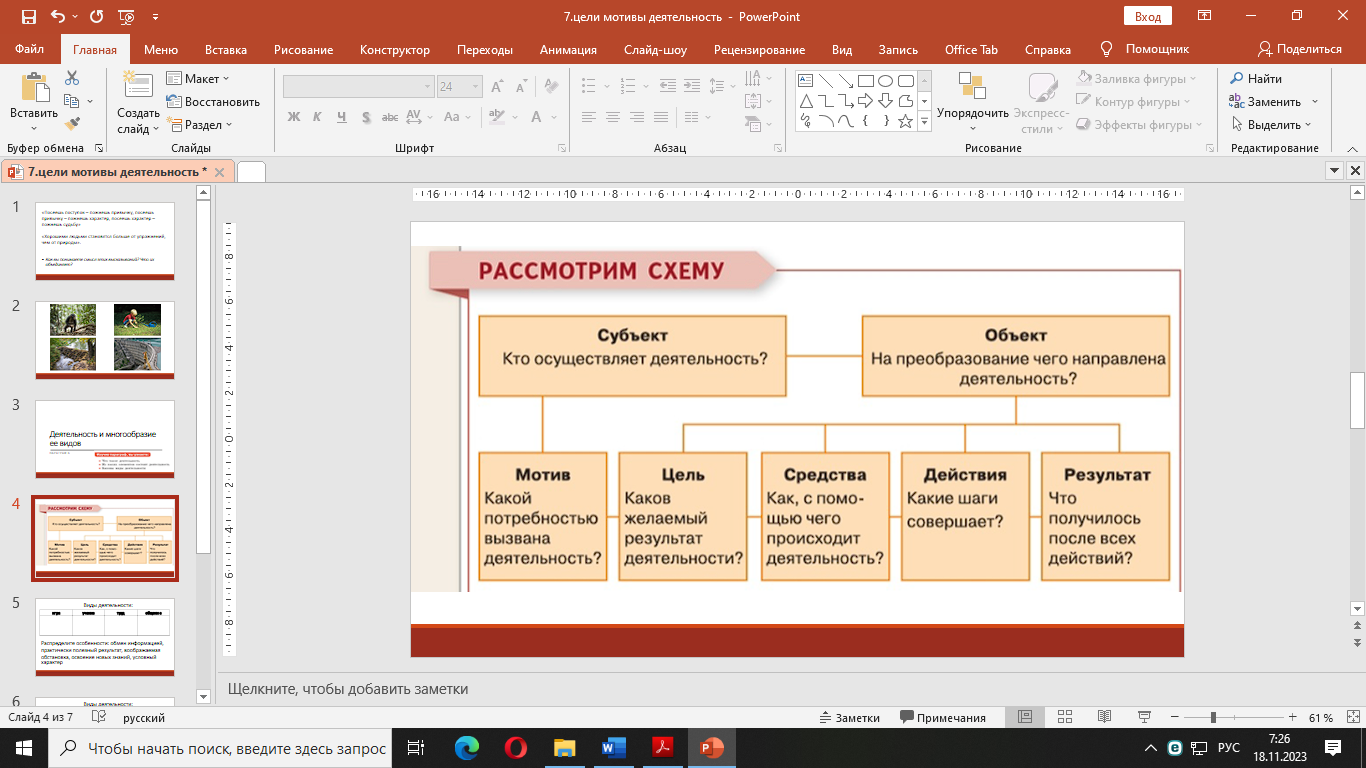 Слайд 42.Из каких элементов состоит деятельность (структура деятельности)Каждой группе учитель раздает текст, на котором записан пример.Примеры:1 группа: Антон готовится к экзамену по литературе;2 группа: учитель объясняет новую тему урока;3 группа: ученики класса изготовили скворечники;4 группа: ученые создали вакцину от коронавируса;5 группа: волейбольная команда «Лидер» победила на областных соревнованиях.Используя схему на с. 53 учебника (или слайд презентации), определите компоненты деятельности в примере.Дополняет и конкретизирует ответы учащихся, организует обобщение и запись схемы в тетрадь.У какой группы ответ был наиболее точным?Работая в группах, дети определяют компоненты деятельности в предложенных ситуациях на основе схемы.Называют компоненты деятельности, записывают схему в тетрадь. Оценивают работу групп на данном этапе.Работая в группах, дети определяют компоненты деятельности в предложенных ситуациях на основе схемы.Называют компоненты деятельности, записывают схему в тетрадь. Оценивают работу групп на данном этапе.Познавательные: анализировать, систематизировать и интерпретировать информацию различных видов и форм представления;Коммуникативные: сопоставлять свои суждения с суждениями других участников диалога, обнаруживать различие и сходство позиций; участвовать в групповых формах работыгрупповая, диалог с элементами поисковой деятельностиустныйи письм.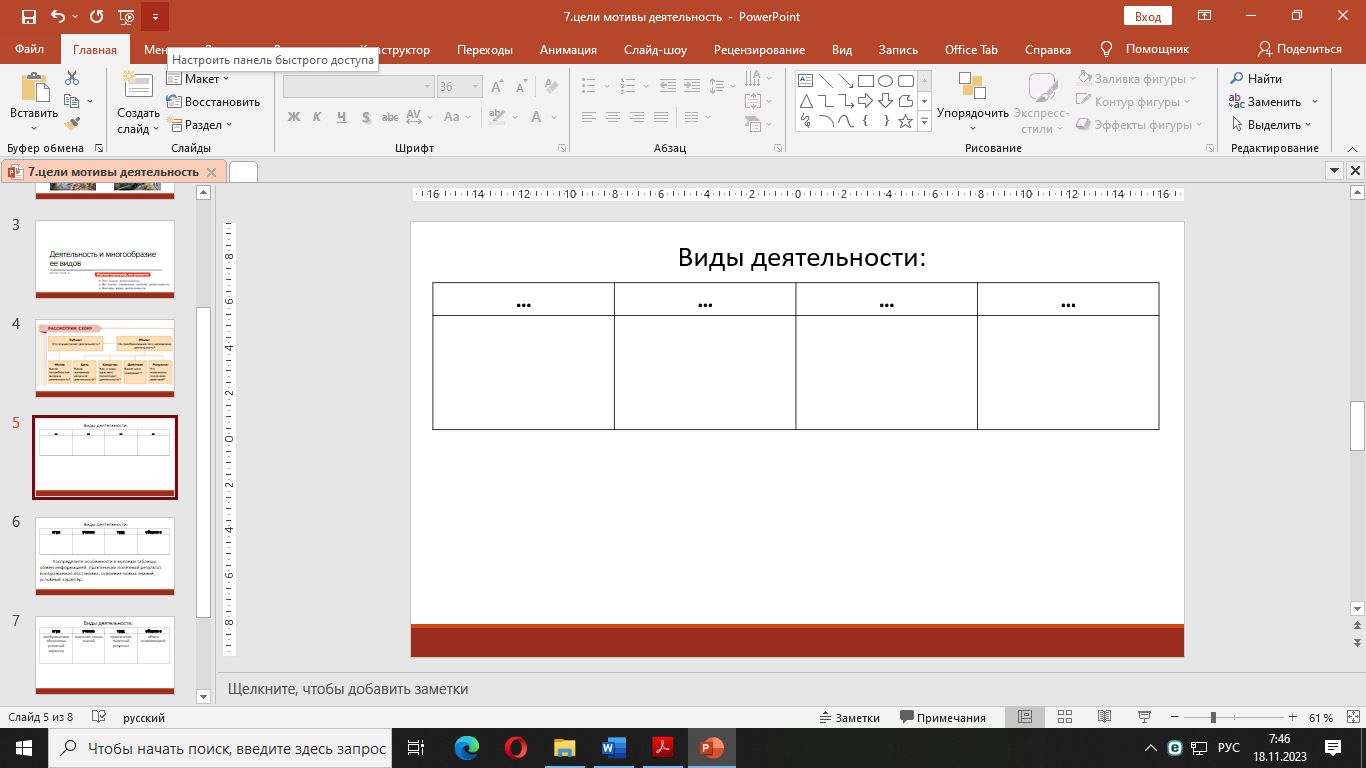 Слайд 5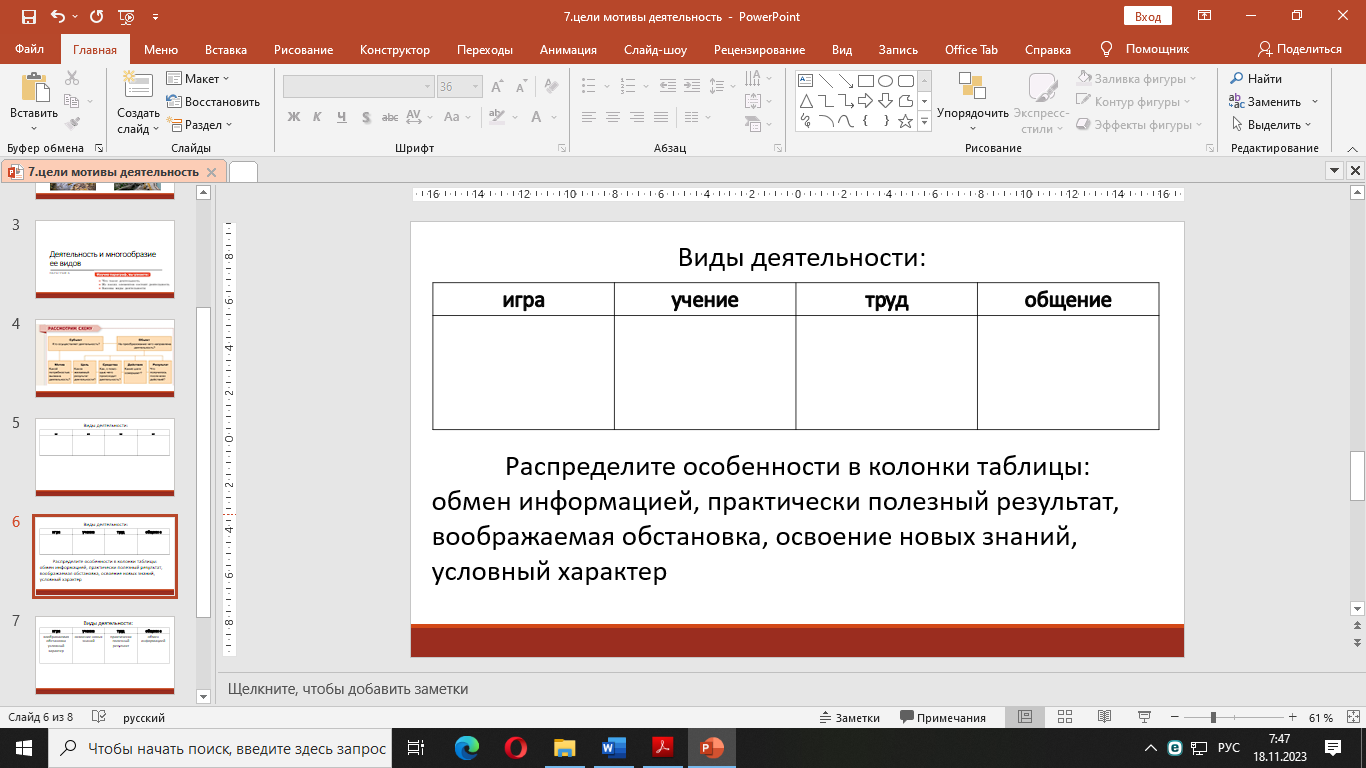 Слайд 6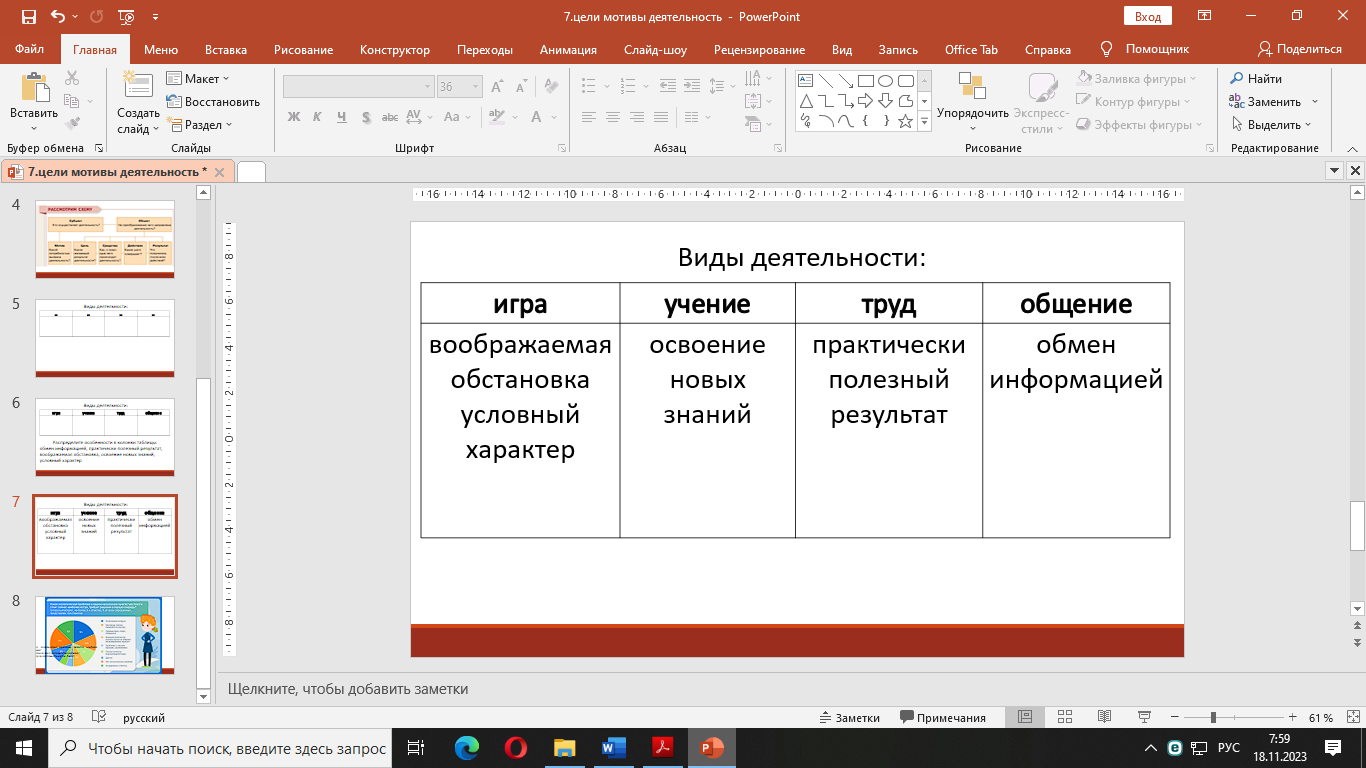 Слайд 7 (для проверки)Кластеры размещаются на доске.3.Каковы виды деятельностиОрганизует изучение видов деятельности на основе текста параграфа (с.54-55).На основе текста заполните таблицу «Виды деятельности».Распределите особенности в колонки таблицы.У какой группы ответ был правильным?Организует изучение видов труда. Существуют различные виды труда. Используя текст учебника на с.56, составьте кластер «Виды труда»Работают с текстом, заполняют таблицу. Обсуждают в группах и распределяют особенности видов деятельности в колонки таблицы.Оценивают результаты работы.Составляют кластер на листах, потом представляют результаты своей работы, устно приводят примеры.Работают с текстом, заполняют таблицу. Обсуждают в группах и распределяют особенности видов деятельности в колонки таблицы.Оценивают результаты работы.Составляют кластер на листах, потом представляют результаты своей работы, устно приводят примеры.Предметные: освоение и применение системы знаний о социальных свойствах человека деятельности, ее мотивах и видах; умение приводить примеры (в том числе моделировать ситуации) деятельности людей.Коммуникативные: сопоставлять свои суждения с суждениями других участников диалога, обнаруживать различие и сходство позиций; участвовать в групповых формах работы.групповая, диалог с элементами поисковой деятельностиписьм. с устной проверкой5. Первичное закрепление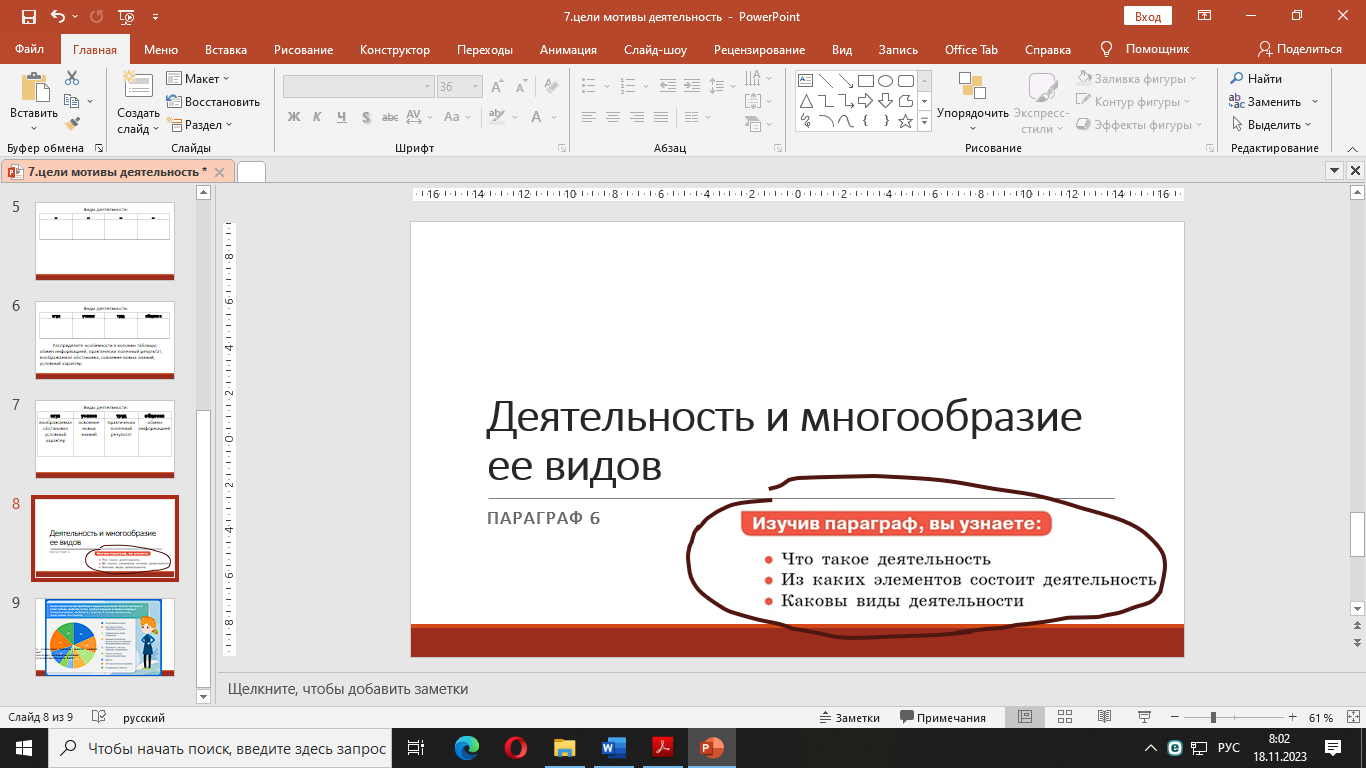 Слайд 8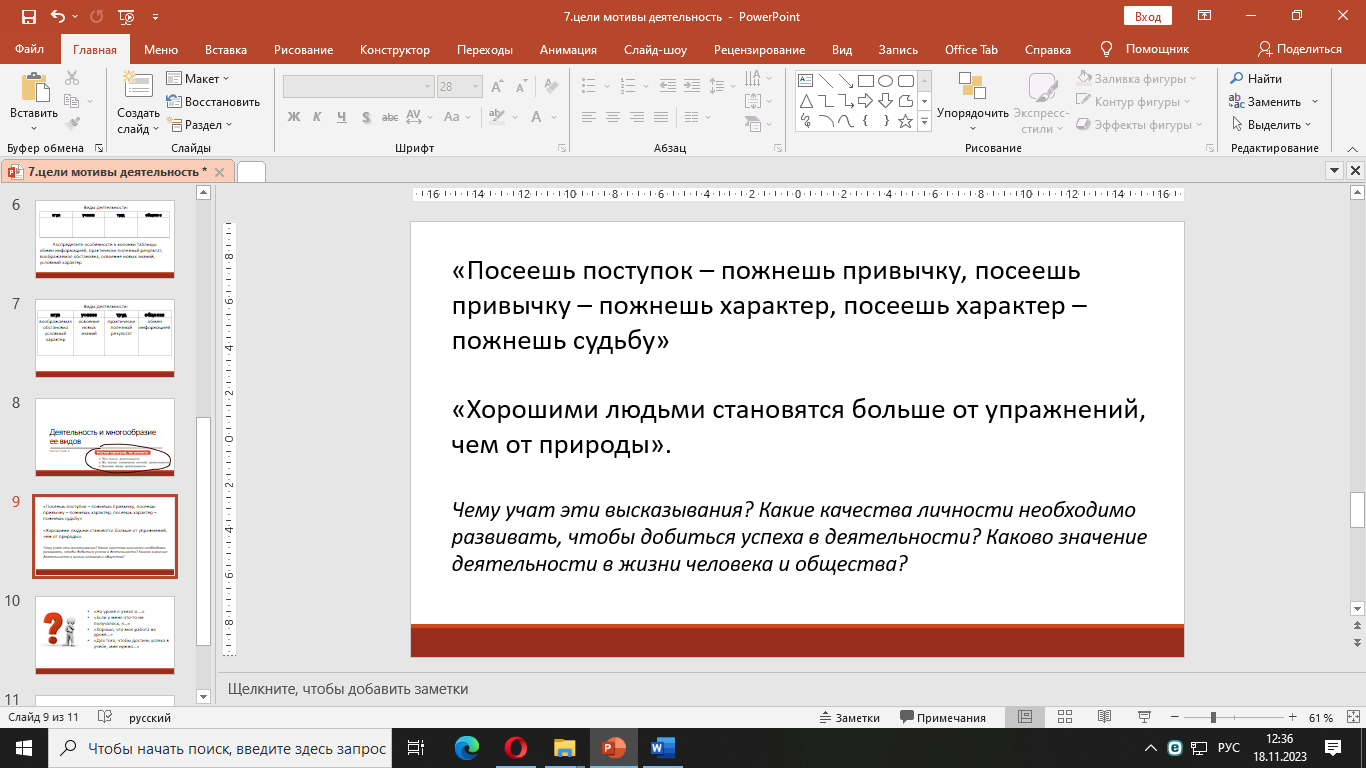 Слайд 9Закрепление учебного материалаОрганизует взаимопроверку по плану:1.Что такое деятельность.2.Из каких элементов состоит деятельность.3. Каковы виды деятельности.Чему учат эти высказывания?Какие качества личности необходимо развивать, чтобы добиться успеха в деятельности?Каково значение деятельности в жизни общества и человека?Задают вопросы своим одноклассникам (другим группам или своей группе), формулируют ответы и оценивают их.Формулируют вывод о необходимости формировать в себе трудолюбие, готовность к профессиональной  самореализации, важной роли деятельности в жизни общества и человека.Задают вопросы своим одноклассникам (другим группам или своей группе), формулируют ответы и оценивают их.Формулируют вывод о необходимости формировать в себе трудолюбие, готовность к профессиональной  самореализации, важной роли деятельности в жизни общества и человека.Предметные: осваивать и применять знания о социальных свойствах человека, деятельности, ее мотивах и видах.Регулятивные: оценивать соответствие результата цели и условиям;Трудовое воспитание: сознающий важность трудолюбия, обучения труду, накопления навыков трудовой деятельности на протяжении жизни для успешной профессиональной самореализации в российском обществедиалог «ученик-класс»,фронтальныйдиалог «учитель-класс», фронтальныйУстныйустный6.Включение нового знания в систему знаний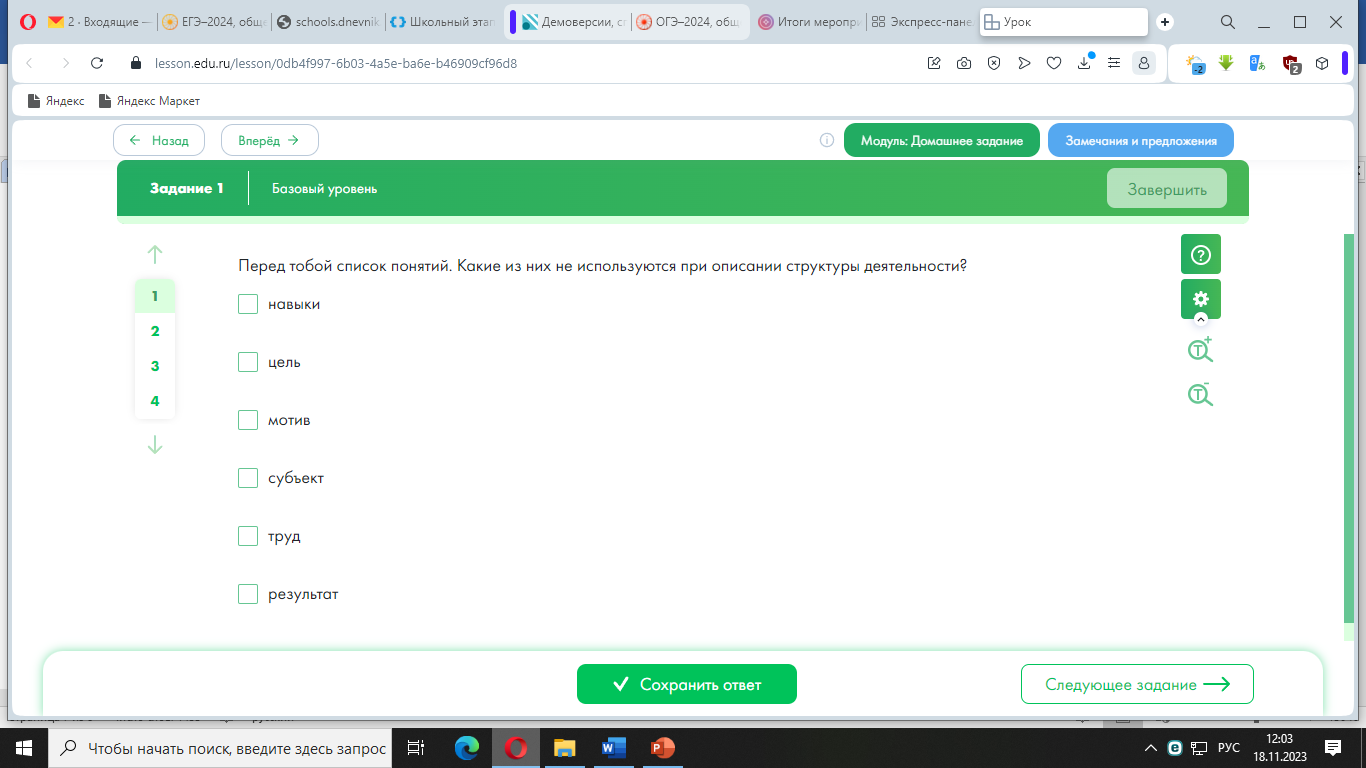 Страница сайтаЗакрепление учебного материала во взаимосвязи с изученным материаломОсуществляет контроль при помощи онлайн-теста (библиотека ЦОК)  https://lesson.edu.ru/lesson/0db4f997-6b03-4a5e-ba6e-b46909cf96d8 или распечатанных тестов (Приложение 1).Решают тестовые задания в тетрадях.Проверяют правильность выполнения задания.Решают тестовые задания в тетрадях.Проверяют правильность выполнения задания.Регулятивные: владеть способами самоконтроля, самомотивации и рефлексии.Предметные: применять знания о социальных свойствах человека, его деятельности и ее видах, умение сравнивать деятельность людейиндивидуальная работаписьменный 7.Рефлексия учебной деятельности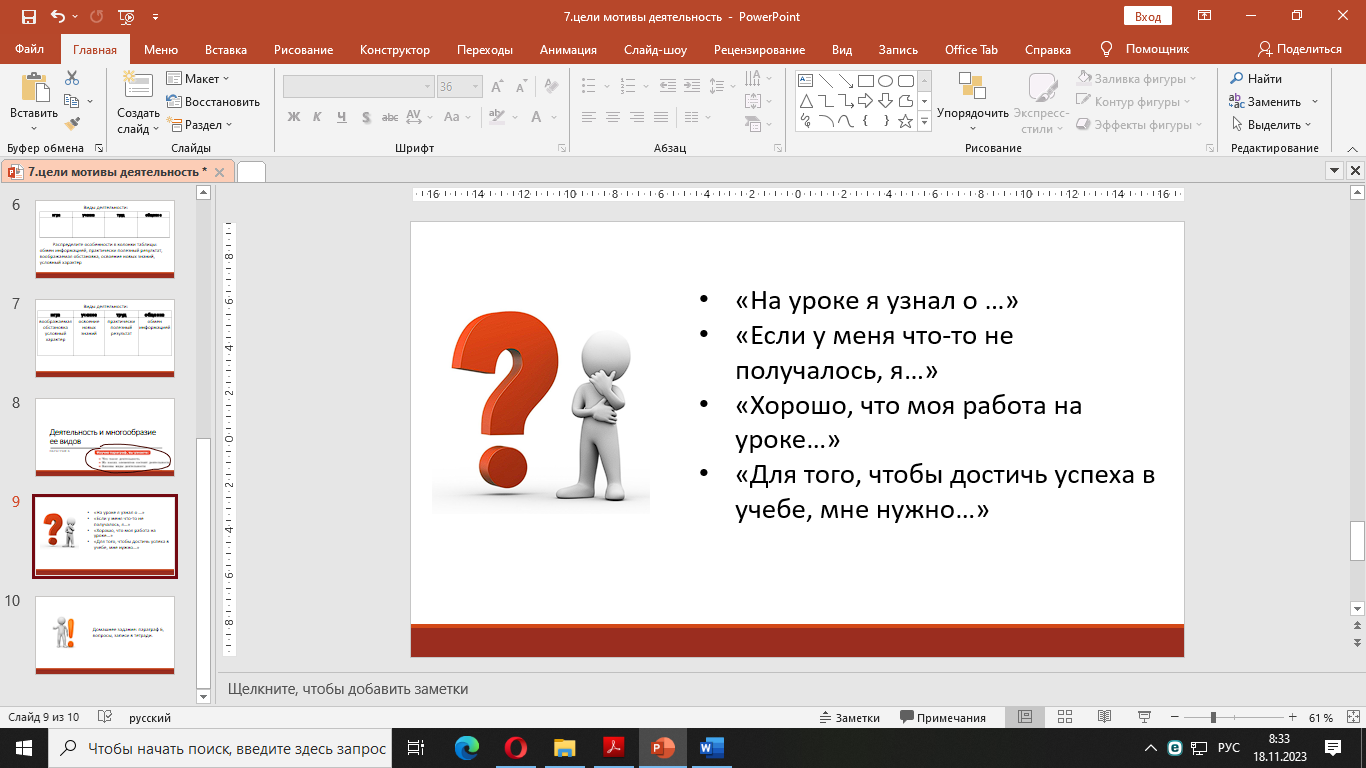 Слайд 10Определение эффективности учебного взаимодействияОрганизует рефлексию на основе высказываний:«На уроке я узнал о …»«Если у меня что-то не получалось, я…»«Хорошо, что моя работа на уроке…»«Для того, чтобы достичь успеха в учебе, мне нужно…»Дополняют суждения, оценивают свою работу на уроке.Дополняют суждения, оценивают свою работу на уроке.Регулятивные УУД: владеть способами самоконтроля, самомотивации и рефлексиидиалог «учитель-класс»фронт.8.Подведение итогов. 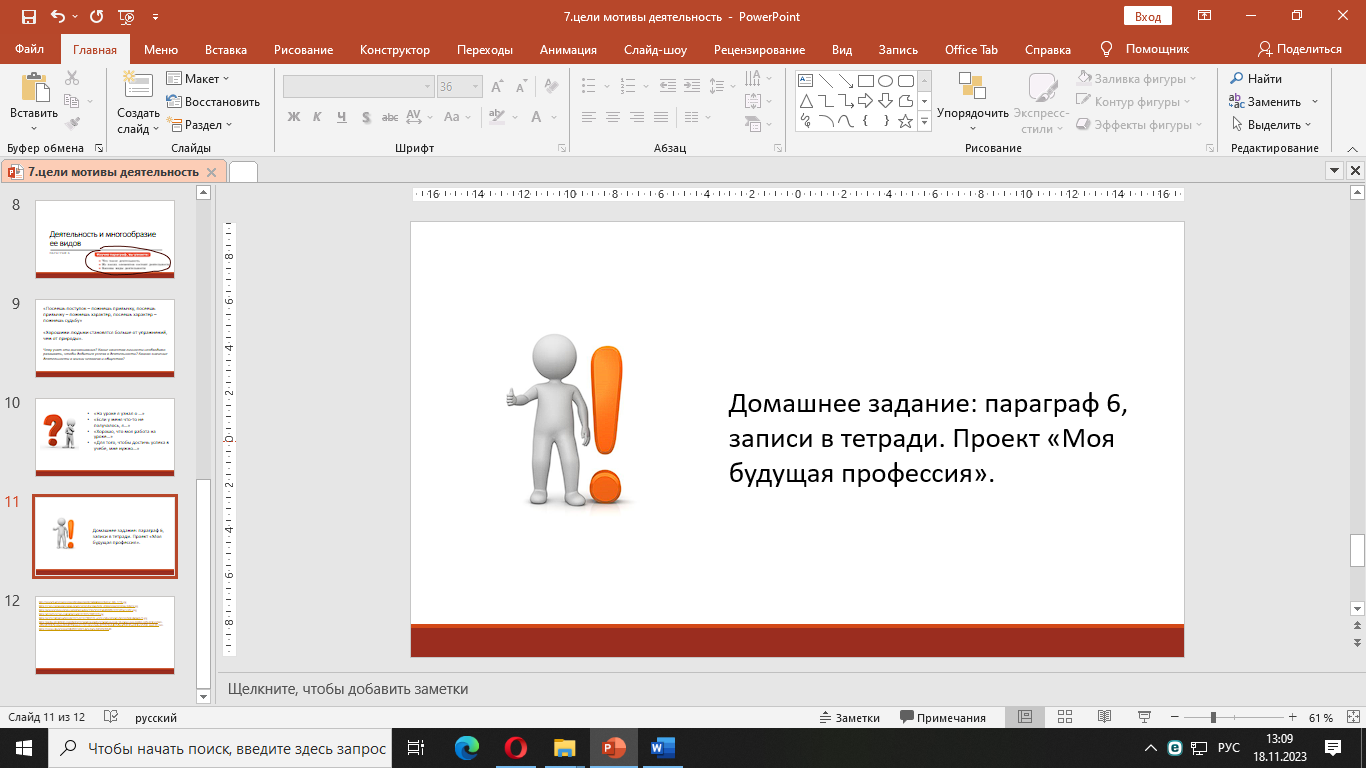 Слайд 11Подведение итогов работы. Выставление оценок. Запись домашнего задания.Организует подведение итогов, аргументированный анализ и выставление оценок.Домашнее задание: параграф 6, записи в тетради. Проект «Моя будущая профессия».Анализируют свою работу и работу одноклассников в группах, выставляют оценки.Записывают домашнее задание. Анализируют свою работу и работу одноклассников в группах, выставляют оценки.Записывают домашнее задание. Регулятивные УУД: учатся основам самоконтроля и самооценки.Личностные УУД: формируют ответственное отношение к учению, готовность и способность к саморазвитию и самообразованию.диалогфронт.